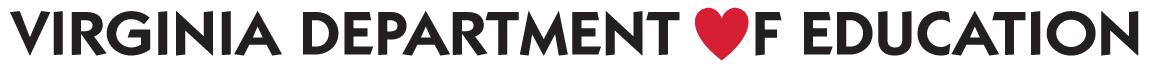 Positions and Exits CollectionLayout for Tab-Delimited File Header Record(Must include all records exactly as indicated)SenderID=< 3-digit Division Number of division submitting file (leading zero must be included, i.e. 001)>CreateDate=<current date in mm/dd/yyyy format>CreateTime=<current time in hh:mm:ss format>EMAIL=<sender’s e-mail address>~~DATATYPE=<PEC>“A” Record - Fixed Length“B” Record - Tab Delimited“C” Record - Tab Delimited“D” Record - Tab DelimitedTrailer RecordRecordCount=<number of A, B, C, and D records included in this file>Field
LengthField NameContentsFALLEOY1Record TypeConstant=AYY1File Submission TypeConstant=1Use:
1 for the Fall submission
3 for the End-of-Year submission YY4Beginning School YearFour-digit year for beginning of schoolYY3Division NumberLeading zero(s) must be included, i.e 005YYField
LengthField NameContentsFALLEOY1Record TypeConstant BYY4Division NumberThree or four-digit state-assigned Division number that identifies the division, agency or regional program that provides services to students.YY4School/Center CodeFour-digit state-assigned School number that identifies the school, center, program, or placement that provides services to students. YY3Level CodeA code to indicate if the position is assigned to only one school or central office.  YY4Position CodeA code to describe the job/position of a division employee.  YY1Adult Education FlagA flag to indicate the position works solely with students in adult educationYY1English Learner FlagA flag to indicate the position works solely with students identified as English LearnersYY1Special Education FlagA flag to indicate the position works solely with students with disabilities as defined by IDEAYY7Positions by FTEThe number of Positions by FTE include all positions held by school-level and division-level personnel, both licensed and unlicensed.  Y7Unfilled Positions by FTEThe number of positions by FTE that were unfilled.  Unfilled positions only include those positions that were advertised as available but no one qualified was hired.  If the duties of the position were given to an existing employee in lieu of hiring a new employee, the position should still be included in this count. YY7Exits by FTEThe number of positions that were vacated by licensed employees after their contract was signed for the current school year.  YFiller #1Reserved for future useFiller #2Reserved for future useFiller #3Reserved for future useField
LengthField NameContentsFALLEOY1Record TypeConstant CY5Position TypeA code to identify if the exiter is a teacher, or administrator licensed personnelY1Gender CodeA code that identifies the exiter's gender.Y1Ethnic FlagA flag to indicate if the exiter identifies as Hispanic/LatinoY2Race CodeA code to describe the race or combination of races in which the exiter identifiesY1Primary Reason for LeavingA code to describe the primary reason the employee left employment with the school divisionY1Secondary Reason for LeavingA code to describe the secondary reason the employee left employment with the school divisionY1Tertiary Reason for LeavingA code to describe the tertiary reason the employee left employment with the school divisionYFiller #1Reserved for future useFiller #2Reserved for future useFiller #3Reserved for future useField
LengthField NameContentsFALLEOY1Record TypeConstant DY4Division NumberThree or four-digit state-assigned Division number that identifies the division, agency or regional program that provides services to students.Y4School/Center CodeFour-digit state-assigned School number that identifies the school, center, program, or placement that provides services to students. Y3Level CodeA code to indicate if the position is assigned to only one school or central office.  Y4Position Code89Y1Adult Education FlagA flag to indicate the position works solely with students in adult educationY1English Learner FlagA flag to indicate the position works solely with students identified as English LearnersY1Special Education FlagA flag to indicate the position works solely with students with disabilities as defined by IDEAY7Count of FTThe number of full-time employees by position (currently this is ONLY for Bus Drivers)  Y7Count of PTThe number of part-time employees by position (currently this is ONLY for Bus Drivers)  Y7Count of Unfilled FTThe number of unfilled full-time employees by position (currently this is ONLY for Bus Drivers)  Y7Count of Unfilled PTThe number of unfilled part-time employees by position (currently this is ONLY for Bus Drivers)  YFiller #1Reserved for future useFiller #2Reserved for future useFiller #3Reserved for future use